Curriculum Vitae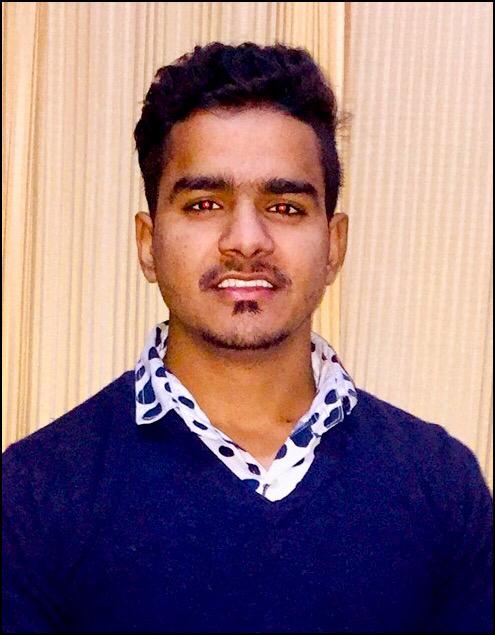 Harwinder      Email: harwinder@2freemail.com POST APPLIED FOR: 	          "ACCOUNTANT"CAREER OBJECTIVES:To join a progressive organization where I can work in a challenging atmosphere, make my significant contribution while developing my skills further, which would provide adequate growth opportunity and a sense of responsibility.ACADEMIC CREDENTIALSCompleted B.com from St.Soldier law collagein 2018 with 70 % also having internship for one month with Max life Insurance company.Senior Secondary Examination(P.S.E.B) in 2015,Khambra ,Jalandhar.Secondary Examination (P.S.E.B) in 2013,  Chitti  Jalandhar.PERSONAL VITAEGender: MaleDOB: 14 December 1997Hobbies and Interest: Sports,Listening to Music,Reading Books.Languages known: English, Hindi & Punjabi Marital status: Un-merriedNationality: Indian  ORGANISATIONAL EXPERIENCEMerchants (Jalandhar)(june2018 to till date)(As aAccountant)Key Accountabilities Handled:Fully responsible for handling cash,reconcilations,collections and accounting.To verify and pass all expenses vouchers and ensure timely updating of the books of accounts.To track availability of funds in bank accounts, place adequate interbank transfers, procure information on bank balances, procure banks statements and prepare necessary bank reconciliation statements.To effectively close the monthly accounts on timely basis.To update the account entries in Catpro softwareEnsure any other duty that may be assigned from time to time.Maintain adequate records of cheques issued and ensure timely updation of the entries in the books of accounts.To make MIS on monthly basis.To make export invoices and e way bills.Working on Gst return and Tds return.Maintain adequate records of cheques issued and ensure timely updation of the entries in the books of accounts.To timely disburse cash/cheques to internal, external customers.Making salaries slips on real pack solution software and Distributing Salaries to Workers.Innocent Hearts School (Jalandhar)(January 2018 to june 2018)(junior	 Executive Accountant)            Key Accountabilities Handled:Handling petty cash expenses of all branches.Vendor Management, Compliance Management, Registration and amendmentReconciliation of statements  Registration and fees managementTo update the account entries in realpack solution softwareDaily account tallyTimely disburse cash and cheques.To verify and pass all expenses vouchers and ensure timely updating of the books of accounts.To track availability of funds in bank accounts,place adequate interbank transfers,procure information on bank statements and bank balances.Maintain daily day book and submit to the Finance incharge.COMPUTER CREDENTIALSSoftware:Ms-Office (Word, Excel, PowerPoint), Tally ERP 9.0, Visual Catpro, BUSY Business accounting softwsare,Realpack solutions, THING Software (for accounting and retail).Application/OS:Internetand  E-mail.PERSONAL STRENGHTHSIntegrity , Dedication, Fairness, Flexibility, Customer Service, Team works, LeadershipTime Management "I do right thing, right time, right Place"the ability to motivate people ,good spoken and written communication skills the ability to plan and priorities your own work and other people'san understanding of computer systems and cash registers, for some jobsCalmness under pressure ,decision-making ability, accuracy with record keeping ,accounting skills.I am confident enough of my ability to work in a team or independently. I hereby solemnly affirm that the information provided by me is true to the best of my knowledge.Ifyou will give me opportunity to do this work I will do my best.